Name der HochschuleFachbereich/Studiengang XYKurs/Seminar/VorlesungGgf. ModulDozentInWintersemester/Sommersemester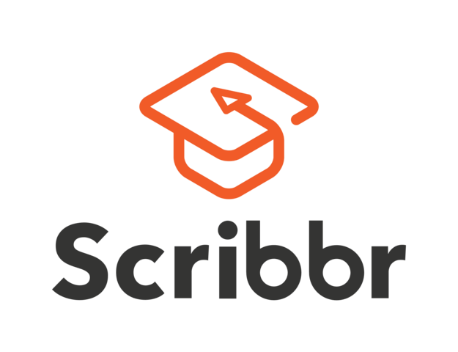 Ggf. Logo der Hochschule TitelGgf. UntertitelVorgelegt von: NameMailTelefonnummerMatrikelnummer: [654321]Fachsemester: [X]Abgabedatum: [TT.MM.JJJJ]